12年國教接軌教育工作坊座談會活動成果表學校名稱臺中市葳格高級中學臺中市葳格高級中學活動名稱【生涯發展】12年國教接軌教育工作坊座談會【生涯發展】12年國教接軌教育工作坊座談會活動日期104.1.10(六)、104.1.18(日)、104.1.24(六)104.1.10(六)、104.1.18(日)、104.1.24(六)參加對象家長自由報名參加。家長自由報名參加。活動內容介紹針對國中家長辦理三場國中生涯說明會，向家長說明國中現行升學制度，及本校之課程規劃。針對國中家長辦理三場國中生涯說明會，向家長說明國中現行升學制度，及本校之課程規劃。活動照片活動照片活動照片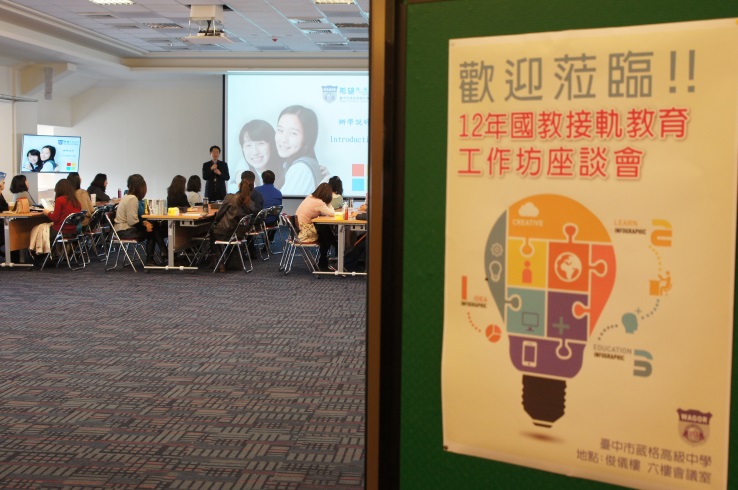 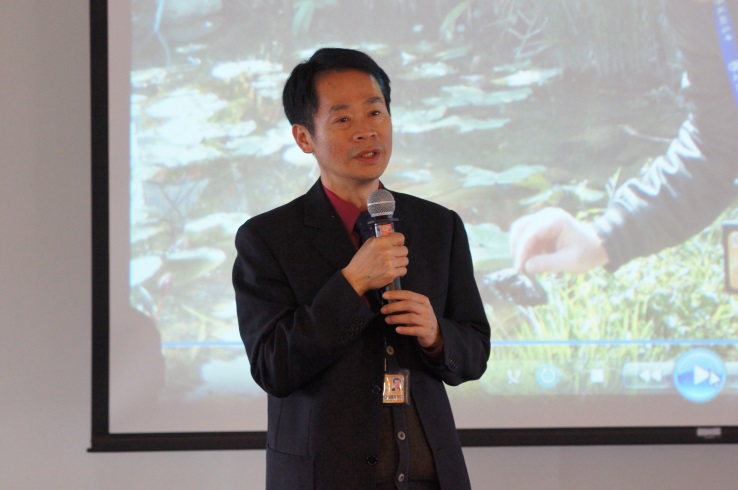 照片說明：活動會場即歡迎海報。照片說明：活動會場即歡迎海報。照片說明：校長致詞。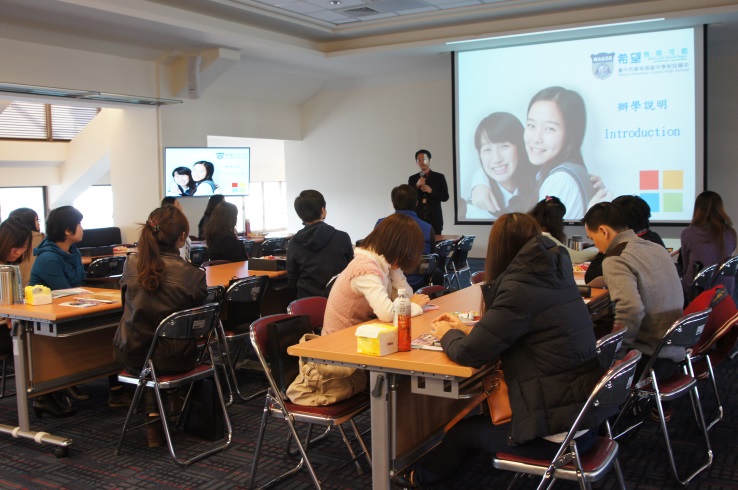 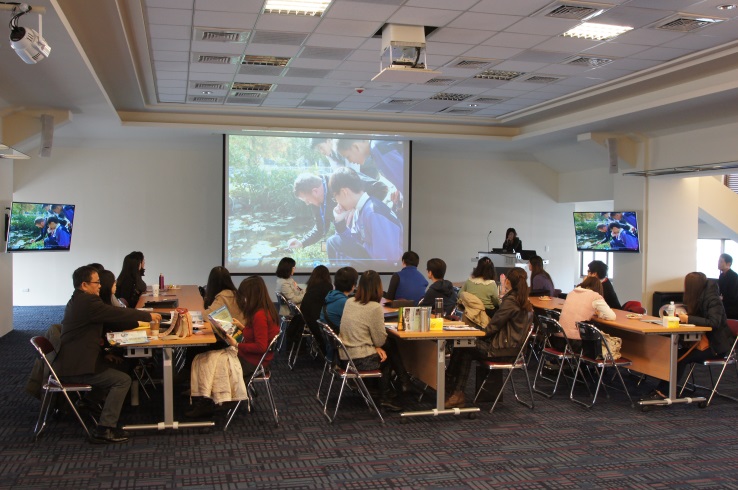 照片說明：說明學校辦學特色。照片說明：說明學校辦學特色。照片說明：觀賞學校特色影片。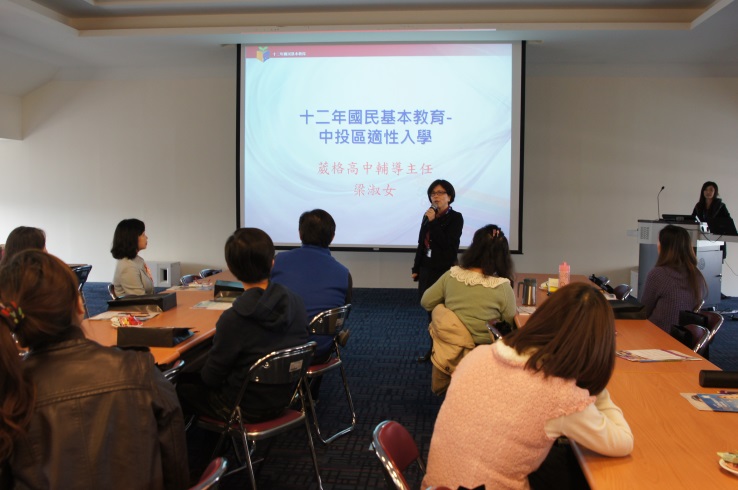 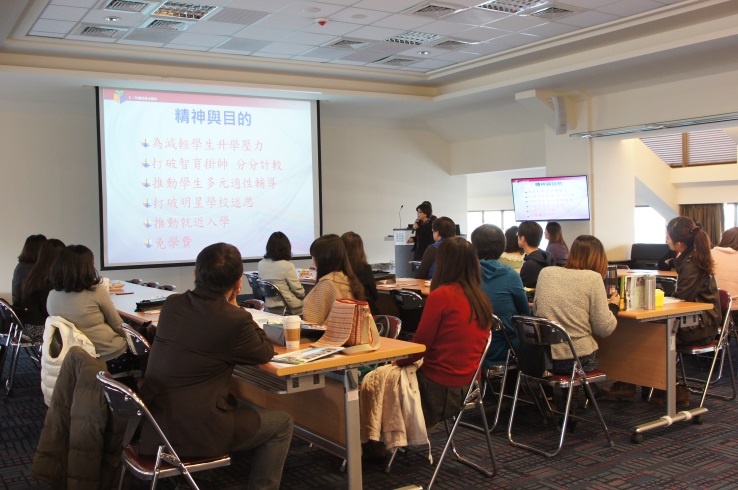 照片說明： 由輔導主任說明「十二年國民基本教育－中投區適性入學」。照片說明：說明十二年國教之精神與目的。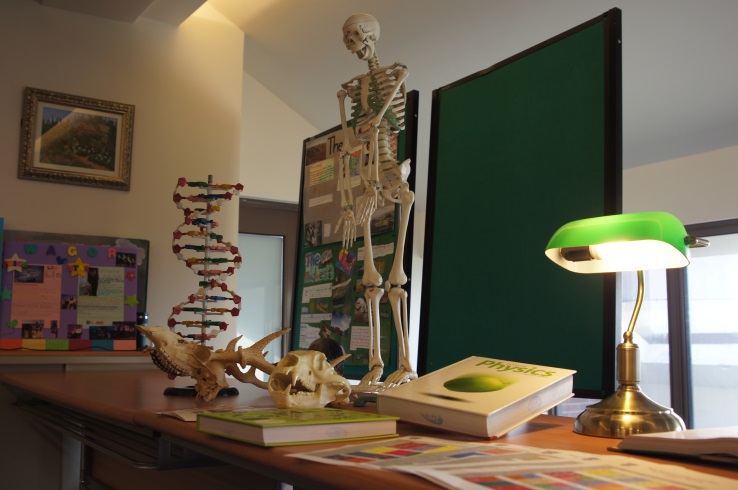 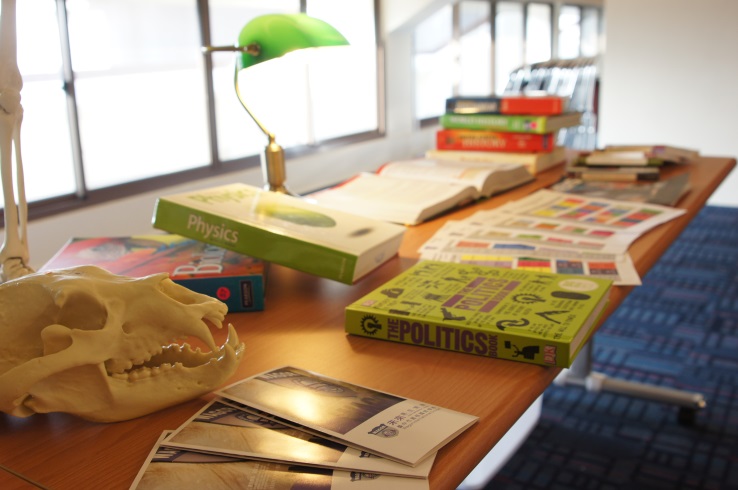 照片說明：各領域之教學(1)。照片說明：各領域之教學(2)。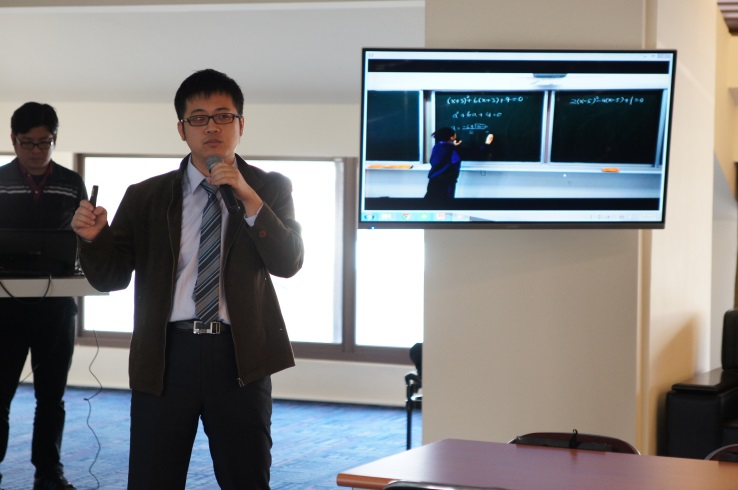 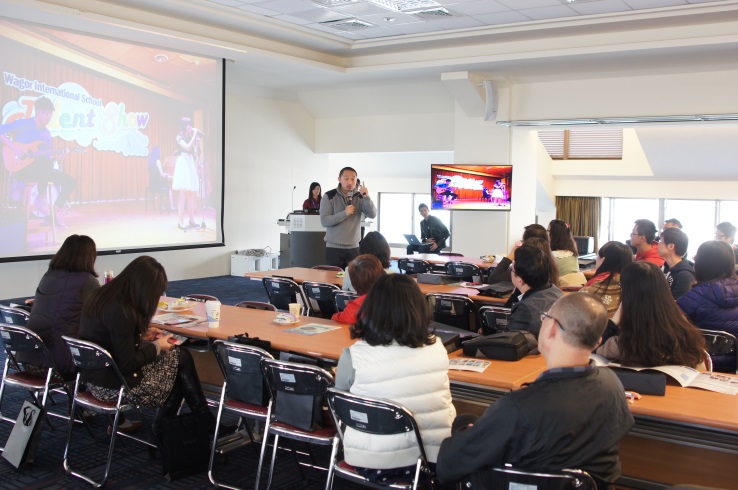 照片說明：由卓佳宏老師說明數學科之教學特色。照片說明：國際部之介紹及說明。